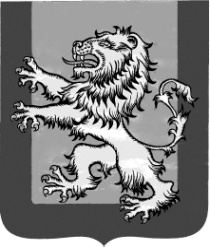 АДМИНИСТРАЦИЯ РЖЕВСКОГО РАЙОНА     ТВЕРСКОЙ ОБЛАСТИ     П О С Т А Н О В Л Е Н И Е14.02.2017 г.                                                                                                                   № 69 паО   внесении   изменений   и   дополнений   в   ПостановлениеАдминистрации  Ржевского  района  № 54 па  от 23.09.2013 г.«Об утверждении Муниципальной  программы «Социальная поддержка и защита населения муниципального образования «Ржевский район» на 2014-2019 гг.»В связи с перераспределением финансовых средств бюджета Ржевского района  на 2016 год и производственной необходимостью, Администрация Ржевского района ПОСТАНОВЛЯЕТ:Внести изменения и дополнения в Постановление Администрации  Ржевского района   № 54-па  от 23.09.2013 г. «Об утверждении Муниципальной программы «Социальная поддержка и защита населения муниципального образования «Ржевский район» на 2014-2019 гг.» с изменениями и дополнениями, изложив Муниципальную программу «Социальная поддержка и защита населения муниципального образования «Ржевский район» на 2014-2019 гг.» в новой редакции (прилагается).Контроль за исполнением настоящего Постановления возложить на заместителя Главы Администрации Ржевского района (социальные вопросы) Фролову Н. А.3. Настоящее Постановление вступает в силу с момента его подписания и подлежит опубликованию в газете «Ржевская правда» и на официальном сайте Администрации Ржевского района – www.rzhevregion.com.Главы Ржевского района                                                                                 В.  М. РумянцевИсп: Фролова Н. А.